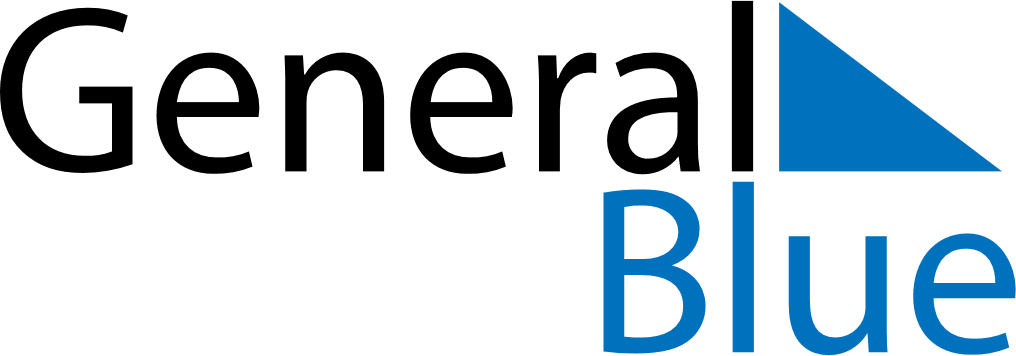 Weekly CalendarOctober 4, 2027 - October 10, 2027MondayOct 04TuesdayOct 05WednesdayOct 06ThursdayOct 07FridayOct 08SaturdayOct 09SundayOct 10